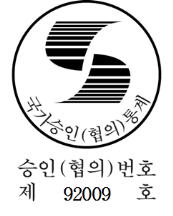 Questionnaire for 2015 Master’s GraduatesQuestionnaire ID : ※ Please do not write on the Questionnaire ID section.※ Please submit the questionnaire to administration team of your graduate school along with your doctoral dissertation. ※ If you have any questions about the survey, please feel free to contact us as below. Chang-Yong SONG	KRIVET	044-415-5138	csong00@krivet.re.krHye-Jeong KIM		KRIVET	044-415-5161	hjkim0726@krivet.re.krKRIVET                  MOE	1. Which type of student were you during your master’s course (Full time or Part time)?2. Have you ever taken a leave of absence during your program? 3. How much is total tuition fee for master’s course and how was it paid? 3-1. How much is total tuition fee for master’s course? (including the tuition-exemption scholarship)□① less than 1,000 ten thousand KRW         □② 1,000~2,000 ten thousand KRW              □③ 2,000~3,000 ten thousand KRW□④ 3,000~4,000 ten thousand KRW          □⑤ 4,000~5,000 ten thousand KRW           □⑥ 5,000~6,000 ten thousand KRW □⑦ 6,000~7,000 ten thousand KRW          □⑧ 7,000~8,000 ten thousand KRW              □⑨ more than 8,000 ten thousand KRW 3-2. How was it paid?	4. How many journal articles have you published during the master’s course? (*including articles accepted for publication) 	5. Have you participated in any research projects during your master’s courses? 	6. What was your main purpose of studying master’s program? (Please choose one answer.)□① To be a researcher	□② To get a good job/move to a better job	□③ To promote in workplace	 		□④ To get the honor of master’s degree □⑤ To continue studying	□⑥ Others(                                                   )6-1. (In case of earning a B.A. overseas) Why do you want to acquire a Master’s degree in Korea? ☞ After answering, go to item 7.□① Lots of financial aid(scholarship, RA etc.)	□② Good research environment(research facilities, etc.)□③ Good quality education(professors and curriculum etc.)         □④ To study and get a degree in Korea □⑤ To get a job in Korea                                               □⑥ Others(                                                                 )7. Are you planning to work (or change job) and move abroad after getting master’s degree (within 1 year)?□① Stay in Korea ☞ go to item 8.				□② Abroad (Country Code:            )☞ go to item 7-1.7-1. Why are you planning to move abroad?□① To go on for a doctorate course abroad	□② To get a job/ return to a former job	□③ To stay abroad					□④ Other (                    )8. Are you employed or admitted for employment? 9. What is your employment status?	□① Permanent Employee☞ Go to item 9-1.		□② Temporary Employee☞ Go to item 9-1.    □③ Daily Worker☞ Go to item 9-1.		□④ Self-employed person with employees(Employer)☞ Go to item 10.     □⑤ Self-employed person without employees(Own-account worker) ☞ Go to item 10.□⑥ Unpaid Family Worker ☞ Go to item 10.9-1. What is your employment type?□① regular			□② irregular(full-time)				□③ irregular(part-time)	10. What type of workplace do you work in?□① University			□② Elementary/Lower Secondary/Upper Secondary school	□③ Central or Local Governments□④ Public Research Institute	□⑤ Private Research Institute			□⑥ Public Company□⑦ Private Company		□⑧ Started a Business/Self-employed			 □⑨ Other Education Institute□⑩ Hospital/ Medical Institution	□⑪ Foundation/ Corporation/ Association etc.		□⑫ Others(                       )11. Please tell us brief information of your workplace.12. What is your occupational type in the company/organization?□① Manager	□② Science and Engineering professional	□③ Health Expert	□④ Education Expert□⑤ Business and Administration Professional	□⑥ IT Expert	□⑦ Legal, Social, Cultural professional □⑧ Clerical worker  □⑨ Services, Sales Workers   □⑩ Craft Worker, Assembler                     □⑪ Other(                          )	13. When did you (or are you scheduled to) start working at your current workplace?                  (YYYY)	14. Please check your pre-tax annual salary(If you are admitted for employment, check your expected salary).	  □① less than 2,000 ten thousand KRW/year □② 2,000~3,000 ten thousand KRW/year         □③ 3,000~4,000 ten thousand KRW/year□④ 4,000~5,000 ten thousand KRW/year   □⑤ 5,000~6,000 ten thousand KRW/year      □⑥ 6,000~7,000 ten thousand KRW/year □⑦ 7,000~8,000 ten thousand KRW/year   □⑧ 8,000~10,000 ten thousand KRW/year   □⑨ more than 10,000 ten thousand KRW/year	15. How much is your current job(or job which you are to undertake) related to your doctoral major? □① little related                   □② a little related                    □③ quite related                           □④ very related ※ Please only answer if you are a ‘job seeker’ or want to be a ‘career changer’.	16. What type of workplace do you most prefer?(Please write down 1st, 2nd rank)---1st Preference: (     ), 2nd Preference (     )□① University			□② Elementary/Lower Secondary/Upper Secondary school	□③ Central or Local Governments□④ Public Research Institute		□⑤ Private Research Institute	□⑥ Public Company□⑦ Private Company	□⑧ Started a Business/Self-employed	□⑨ Other Education Institute□⑩ Hospital/ Medical Institution	□⑪ Foundation/ Corporation/ Association etc.		□⑫ Others(                         )	17. What aspect of job is most important to you when you choose a job?□① Level of income      □② Job security             □③ Level of matching job with major       □④ Good prospects □⑤ Social honor          □⑥ Location of workplace       □⑦ Organizational culture of workplace       □⑧ Other (                       )	18. How much annual salary do you expect? ☞ After this question, please go to item 19.□① less than 2,000 ten thousand KRW/year □② 2,000~3,000 ten thousand KRW/year         □③ 3,000~4,000 ten thousand KRW/year□④ 4,000~5,000 ten thousand KRW/year   □⑤ 5,000~6,000 ten thousand KRW/year      □⑥ 6,000~7,000 ten thousand KRW/year □⑦ 7,000~8,000 ten thousand KRW/year   □⑧ 8,000~10,000 ten thousand KRW/year   □⑨ more than 10,000 ten thousand KRW/year ※ Please only answer if you are planning to apply for Doctorate Program.	19. Are you planning to apply for Doctorate Program? □① Admitted for a doctorate program                      □② Plan(Prepare) to apply  	20. What is your main purpose of studying doctoral program? (Please choose one answer)□① To be a professor/professional researcher	□② To get a good job/move to a better job	□③ To promote in workplace	 		□④ To get the honor of doctoral degree □⑤ To continue studying	□⑥ Others(                                                   )21. Where is the location of the program?□① Korea ☞ go to item 21.				□② Abroad (Country Code:            )☞ go to item 20-1.	  21-1. Are you planning to come back to Korea?□① Plan to come back after finishing the doctorate program □② Plan to come back after finishing the doctorate program and gaining work experience □③ Plan to come right back in case of getting a job in Korea(even though you have not finished the doctorate program) □④ Plan to keep staying abroad 	22. Which major field are you studying during your doctorate course? --- 	23. What is type of funding for the Doctorate program?(Please write down 1st, 2nd rank)---1st Preference: (     ), 2nd Preference (     )□① Self-Paying or Family Support                                           □② Fellowship/Scholarship                                                                                                                                          □③ Grant□④ R.A. or T.A.                          □⑤ non-Korean Scholarship                       □⑥ Student Loan□⑦ Financial assistance from employers      □⑧ Other (                    )Thank you very much.CONSENT FORM TO PARTICIPATE IN 「MPAG」(Master HOLDERS POLICY ADVISORY GROUP)FOR HIGH-LEVEL HUMAN RESOURCESAppendix 1. Department Codes ListAppendix 2. Country CodeAppendix 3. Industry Code-This survey, conducted by the Ministry of Education(MOE) and Korea Research Institute for Vocational Education and Training(KRIVET) at the end of each semester, is designed to establish a statistical database on career paths of domestic master’s graduates and build more effective policies for supporting high-quality human resources(master’s degree holders). As the official statistics(Approval No. 92009), all the information you provide will be kept strictly confidential under the Personal Information Protection Act(Article 58, Paragraph 1) and the Statistics Act(Article 5(Relationship with other Acts), Article 33(Protection of Secrets)), and will be used for statistical purposes only.Basic Demographic InformationBasic Demographic InformationBasic Demographic InformationBasic Demographic InformationFull NameSex□ ① Male □ ② Female Year of BirthNationality*□① Korea * If your nationality is not Korea, please write down your country code (refer to Appendix 2).* If your nationality is not Korea, please write down your country code (refer to Appendix 2).* If your nationality is not Korea, please write down your country code (refer to Appendix 2).* If your nationality is not Korea, please write down your country code (refer to Appendix 2).* If your nationality is not Korea, please write down your country code (refer to Appendix 2).* If your nationality is not Korea, please write down your country code (refer to Appendix 2).* If your nationality is not Korea, please write down your country code (refer to Appendix 2).* If your nationality is not Korea, please write down your country code (refer to Appendix 2).* If your nationality is not Korea, please write down your country code (refer to Appendix 2).* If your nationality is not Korea, please write down your country code (refer to Appendix 2).Degree InformationDegree InformationDegree InformationDegree InformationDegree InformationDegree InformationDegree InformationDegree InformationDegree InformationDegree InformationType ofDegreeDate of Entrance/ Graduation(YYYY)Date of Entrance/ Graduation(YYYY)Name of UniversityField Code*(refer to the sample)MajorCode**Type of UniversityType of Graduate SchoolLocation of Institution***Location of Institution***(1)BachelorEntrance□①Nationalor Public□②Private-□①Korea□②Other(1)BachelorGraduation□①Nationalor Public□②Private-□①Korea□②Other(2)MasterEntrance□①Nationalor Public□②Private□①General□②Professional□③Specialized① Korea(2)MasterGraduation□①Nationalor Public□②Private□①General□②Professional□③Specialized① Korea*<Field Code> Please choose one of the seven categories which best describes your major field of degree.Humanities=1, Social Sciences=2, Education=3, Engineering=4, Natural Sciences=5, Medical Sciences & Pharmacy=6, Art & Physical Education=7 ** Please write your major code referring to the Department Codes list (Appendix. 1) at the end of the questionnaire.*** Please choose the City/ Province Code if you have graduated in Korea (see below), or fill in the Country Code (see Appendix 2), if not in Korea.Seoul=1, Busan=2, Daegu=3, Incheon=4, Gwangju=5, Daejeon=6, Ulsan=7, Kyeonggi=8, Gangwon=9,Chungbuk=10, Chungnam=11, Jeonbuk=12, Jeonnam=13, Gyeongbuk=14, Gyeongnam=15, Jeju=16, Sejong=17※ If you have two or more doctoral degrees, please fill in your main degree. Ⅰ. Master’s Degree Program(1) from Admission to Coursework Completion□① Full-time student□② Part-time student (study and work at the same time)※ Full-time student refers to one spending most of time studying during the master’s course, despite spending time in RA/TA activities, project participations or other part-time jobs.※ Employment Status includes the employer and self-employed without employees(Own-account worker) as well.(1) Taking leave of absence(2) Total semester(s) of absence(3) Main Reason for leave□① Yes, I have. □② No, I have not. ☞ Go to item 3.(              )semester(s)□① financial issues                  □② work burden □③ maternity and child care     □④ health concerns □⑤ military services             □⑥ others(               )(1) Self-Paying or Family Support (Support from parents, siblings and spouse)(1) Self-Paying or Family Support (Support from parents, siblings and spouse)(                          )%(2)Scholarship(2-1) Fellowship/Scholarship(                          )%(2)Scholarship(2-2) Grant(                          )%(2)Scholarship(2-3) Research Assistantship(R.A.)(                          )%(2)Scholarship(2-4) Teaching Assistantship(T.A.)(                          )%(2)Scholarship(2-5) Other Assistantships(                          )%(2)Scholarship(2-6) non-Korean Scholarship(                          )%(3) Student Loan(3) Student Loan(                          )%(4) Financial assistance from employers(4) Financial assistance from employers(                          )%(5) Other (                                                                           )(5) Other (                                                                           )(                          )%※‘Total Tuition Fee’refers to total amount that you paid to school, including registration fee, tuition fee during/after coursework, fee for academic advisory, etc.※ Please make sure that the sum of the percentages for item (1)~(6)(calculated on the basis of the total tuition fee) is 100. (Put “0” for items which are not relevant for you).Author StatusNumber of ArticlesDomesticDomesticDomesticOverseasOverseasAuthor StatusNumber of ArticlesRegisteredCandidateNon-RegisteredSCI(E)/SSCI/A&HCIOthers1st author Co-author※ Please put “0” if you do not have any published articles. (1) Participation(2) Total Number of Projects Participated (3)Funding Source of the project(4) Total Participation Period□① Yes □② No ☞ Go to item 6.Total (          )Central/ Local Government                                (          )Corporation                                            (          )University(School-Industry Cooperation Program) (          )                 Foundation/Academy                                   (          )Others                                                   (          )        Month(s)※ Please answer item 6-1, if you earned a B.A. overseas. Please go to item 7, if you earned a B.A. in Korea.Ⅱ. Plan after Graduation and State of Employment ※ Fill in the Country Code (see Appendix 2), if you are not staying in Korea.□① Employed(except post-doc/ lecturer)	 ☞ Go to item 9. □② Admitted for employment	                           ☞ Go to item 9. □③ Admitted for employment and doctorate course   ☞ Go to item 9.□④ Unemployed, admitted for a doctorate course      ☞ Go to item 16.□⑤ Unemployed, on job searching                      ☞ Go to item 16.□⑥ Unemployed, no plan for job searching ☞ Go to item 8-1.8-1. Why are you not planning to search for a job?☞ Survey termination. Thank you.□① Child care or Housework □② Planning to start own business □③ Planning to take exams and other preparations for employment□④ Health issues □⑤ Preparing to study abroad□⑥ Other Ⅲ. (Admitted) Employees※ Permanent Employees: Paid workers who have employment contracts with a duration of longer than one year, Person who is a permanent employee in less than one year service period※ Temporary Employees: Paid workers who have employment contracts with a duration of longer than one month but less than one year※ Daily Workers: Paid workers who have employment contracts with a duration of no more than one month※ Self-employed persons with employees(Employer): Those who hire one or more workers for them in their business on a continuous basis※ Self-employed persons without employees(Own-account worker): Those who work alone in their business or with one or more partners(including unpaid family worker) ※ Unpaid Family Workers: Those who work without pay in an economic enterprise operated by family or relatives(no need to be in the same household) and work for more than 1/3 of regular working time of the enterprise ※ Please check on ‘university’ if you are affiliated to central or local government and work in university ※ Research Institutes refers only to those registered as corporate.(1) Overseas Employment or not(2) Location*(3) Industry type**(4) Number of Employees□① Korea□① 1 ~ 29 persons       □② 30 ~ 99 persons□③ 100 ~ 299 persons   □④ 300 ~ 999 persons □⑤ more than 1,000 persons□② Overseas□① 1 ~ 29 persons       □② 30 ~ 99 persons□③ 100 ~ 299 persons   □④ 300 ~ 999 persons □⑤ more than 1,000 persons* Please choose the City/ Province Code if your workplace is in Korea (see below), or fill in the Country Code (see Appendix 2), if not in Korea.Seoul=1, Busan=2, Daegu=3, Incheon=4, Gwangju=5, Daejeon=6, Ulsan=7, Kyeonggi=8, Gangwon=9,Chungbuk=10, Chungnam=11, Jeonbuk=12, Jeonnam=13, Gyeongbuk=14, Gyeongnam=15, Jeju=16, Sejong=17** Fill in the Industry Code (see Appendix 3 ).※ Pre-tax annual salary is the total sum including a basic salary, various allowances and bonuses.Ⅳ. Job Seekers and Career ChangersⅤ. Doctorate Program※ Fill in the Country Code (see Appendix 2), if you are going abroad.* Please write your department code referring to the Department Codes list (Appendix. 1) at the end of the questionnaire.The Ministry of Education(MOE) and Korea Research Institute for Vocational Education and Training(KRIVET) are looking for advisors in order to seek policy advice for nurturing and using high-level human resources(Master holders).1. PURPOSE Providing policies and advices for nurturing and using high-level human resources(Master holders)2. ACTIVITIES① studying policies for nurturing and using high-level human resources, participating in survey projects, advising② Participation in surveys for Master panel※ The advisory group’s activity duration is to be renewed every year. The participant in ‘Surveys for Master Panel’ is certified as a panel regardless of duration. 3. BENEFITS① Small gifts to participants who complete the survey② Offering publications using research data on master holders③ Reflection of advisory group’s opinion when collecting data for policy-making④ Priority given to participants as experts in conducting policy affairs <PARTICIPANT INFORMATION>※ This personal information is completely protected and only used for research purposes (under the Statistics Law, article 33, Maintain the Anonymity and Secrecy Protection).I hereby agree to participate in 「MPAG」(MASTER HOLDERS POLICY ADVISORY GROUP) FOR HIGH-LEVEL HUMAN RESOURCES.Signature _______________________ 20    .    .    .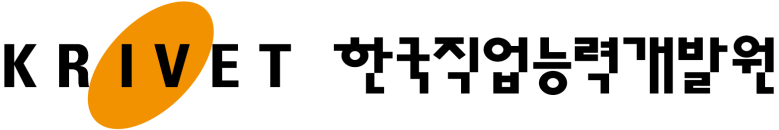 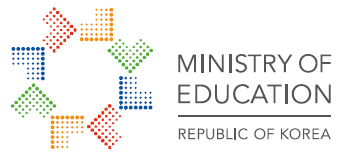 Humanities (1)Humanities (1)Humanities (1)Natural Sciences (5)Natural Sciences (5)Natural Sciences (5)650 인류학 일반 및 기타Anthropology, General농업과학/ 자원 AGRICULTURAL SCIENCES/NATURAL RESOURCES농업과학/ 자원 AGRICULTURAL SCIENCES/NATURAL RESOURCES농업과학/ 자원 AGRICULTURAL SCIENCES/NATURAL RESOURCES676 언어학Linguistics020작물학 및 원예학Crop Sciences & Horticulture Sciences700 역사 일반 및 기타History043식품과학Food Sciences720 문학 LETTERS046토양학/미생물학Soil Chemistry/Microbiology740 어문 일반 및 기타 FOREIGN LANGUAGES & LITERATURE055수산학/ 관리Fishing & Fisheries Sciences/Management785 철학Philosophy060산림학 및 자원관리Forest Science & Resources Management790 종교학Religion/Religious Studies081환경과학Environmental Sciences792 성서학 및 신학Bible/Biblical Studies & Theology099농업과학/자원 기타Agricultural Sciences/Natural Resources, Other798 인문학 일반 및 기타Humanities, General생물학 / 생명의학 BIOLOGICAL/BIOMEDICAL SCIENCES생물학 / 생명의학 BIOLOGICAL/BIOMEDICAL SCIENCES생물학 / 생명의학 BIOLOGICAL/BIOMEDICAL SCIENCES972 도서관학Library Science100생화학Biochemistry 103생물의학Biomedical SciencesSocial Sciences (2)Social Sciences (2)Social Sciences (2)107생물공학(바이오테크놀러지)Biotechnology600심리학Psychology110세균학Bacteriology651성 및 여성학Gender and Women’s Studies129식물학Botany/Plant Biology658범죄학Criminology134역학Epidemiology665자원/환경 경제학Natural Resource/Environmental Economics 136세포 생물학 및 조직학Cell/Cellular Biology & Histology667경제학Economics139생태학Ecology670지리학Geography142발달생물학/발생학Developmental Biology/Embryology674국제관계학/정책International Relations/Affairs145내분비학Endocrinology678정치학 및 정부학Political Sciences & Government151면역학Immunology682정책학Public Policy Analysis154분자생물학Molecular Biology686사회학Sociology155구조생물학Structural Biology690통계학Statistics 157미생물학Microbiology695도시, 지역사회 및 지역계획Urban/City, Community & Regional Planning158암생물학Cancer Biology698사회과학 일반Social Sciences, General160신경학 및 신경생물학Neurosciences & Neurobiology900회계Accounting163영양학Nutrition Sciences901금융Finance166기생충학Parasitology902세무Taxation168바이러스학Virology910경영 일반 및 관리Business Administration & Management169독성학Toxicology912관광학Hospitality, Food Service & Tourism Management189동물학Zoology916무역·유통·물류Trade/Commerce/Logistics199생물학/생명의학 기타Biology/Biomedical Sciences, Other920광고·홍보학 및 마케팅Advertising&PR, Marketing수학 MATHEMATICS수학 MATHEMATICS수학 MATHEMATICS940언론·방송·매체학Media & Journalism/Communication420응용수학Applied Mathematics968법Law450통계학Statistics976행정학Public Administration498수학 일반Mathematics, General980사회복지학Social Work물리학 PHYSICAL SCIENCES물리학 PHYSICAL SCIENCES물리학 PHYSICAL SCIENCES500천문학AstronomyEducation (3)Education (3)Education (3)510대기학 및 기상학Atmospheric Sciences & Meteorology800교육 일반Education, General538화학 일반Chemistry, General835특수 교육Special Education540지질학 및 지구과학Geology & Earth Sciences850유치원/유아원 교육Pre-elementary/Early Childhood Education578물리학 일반Physics, General852초등 교육Elementary Education585해양학 및 해양과학Ocean Sciences856중등 교육Secondary Education생활과학 LIFE SCIENCES생활과학 LIFE SCIENCES생활과학 LIFE SCIENCES899교육 기타Education, Other090가정 관리학Home Economics091식품영양학Food & NutritionEngineering (4)Engineering (4)Engineering (4)092의류·의상학Costume & Apparel Study300항공우주, 항공 및 우주공학Aerospace, Aeronautical & Astronautical Engineering303농공학Agricultural Engineering306생물공학/의공학Bioengineering & Biomedical EngineeringMedical Sciences & Pharmacy (6)Medical Sciences & Pharmacy (6)Medical Sciences & Pharmacy (6)312화학공학Chemical Engineering200언어병리학 및 청각학Speech-Language Pathology & Audiology315토목공학Civil Engineering201임상의과학 및 기술/방법론Clinical Sciences & Technology/Methodology316건축공학Structural Engineering203해부학Anatomy318통신공학Communications Engineering204노화 및 종양학Aging and Cancer324전기, 전자 및 통신공학Electrical, Electronics & Communications Engineering205유전학Genetics327공학역학Engineering Mechanics206면역학Allergy & Immunology330공학물리Engineering Physics207치의학Oral Biology/Oral Pathology333공학과학Engineering Sciences208한의학Oriental Medical Sciences336환경 보건 공학Environmental/Environmental Health Engineering210환경 보건Environmental Health337지질 및 지반환경 공학Geotechnical & Geoenvironmental Engineering212의료시스템관리Health Systems/Service Administration339산업 및 생산 공학Industrial & Manufacturing Engineering215공중보건Public Health342재료 공학Materials Science Engineering217의료정책분석Health Policy Analysis345기계 공학Mechanical Engineering222생리학/운동생리학Physiology/Exercise Physiology348금속 공학Metallurgical Engineering223병리학Pathology357원자력 공학Nuclear Engineering225신경과학Neurosciences360해양 공학Ocean Engineering227노인학Gerontology363OROperations Research230간호학Nursing Sciences366석유 공학Petroleum Engineering240제약학/약리학Pharmaceutical Sciences/Pharmacology369고분자 공학Polymer & Plastics Engineering245재활치료Rehabilitation/Therapeutic 372시스템 공학Systems Engineering250수의학Veterinary Sciences373교통 및 도로 공학Transportation & Highway Engineering280정신건강의학Neuropsychiatry376공학 경영 및 관리Engineering Management & Administration290의학공학Medical Engineering399공학 기타Engineering, Other298보건 기타Health, Other400컴퓨터공학Computer Sciences299의학 기타Medical Sciences, Other415로봇공학RoboticsArt & Physical Education (7)Art & Physical Education (7)Art & Physical Education (7)770디자인 일반Design, General771응용예술, 공예·사진·영상Applied Arts772무용Dancing773체육Physical774미술·조형일반Fine Arts/Formative Arts775연극 및 영화Drama & Cinema776음악Music288가나 (GHA)584마셜 제도 (MHL)682사우디아라비아 (SAU)92영국령 버진아일랜드 (VGB)178콩고 공화국 (COG)266가봉 (GAB)175마요트 (MYT)239사우스조지아 사우스샌드위치 제도 (SGS)86영국령 인도양 지역 (IOT)180콩고 민주 공화국 (COD)328가이아나 (GUY)446마카오 (MAC)674산마리노 (SMR)887예멘 (YEM)192쿠바 (CUB)270감비아 (GMB)807마케도니아 공화국 (MKD)678상투메 프린시페 (STP)512오만 (OMN)414쿠웨이트 (KWT)831건지 섬 (GGY)454말라위 (MWI)666생피에르 미클롱 (SPM)36오스트레일리아 (AUS)184쿡 제도 (COK)312과들루프 (GLP)458말레이시아 (MYS)732서사하라 (ESH)40오스트리아 (AUT)191크로아티아 (HRV)320과테말라 (GTM)466말리 (MLI)686세네갈 (SEN)340온두라스 (HND)162크리스마스 섬 (CXR)316괌 (GUM)833맨 섬 (IMN)688세르비아 (SRB)248올란드 제도 (ALA)417키르기스스탄 (KGZ)308그레나다 (GRD)484멕시코 (MEX)690세이셸 (SYC)400요르단 (JOR)296키리바시 (KIR)300그리스 (GRC)492모나코 (MCO)662세인트루시아 (LCA)800우간다 (UGA)196키프로스 (CYP)304그린란드 (GRL)504모로코 (MAR)670세인트빈센트 그레나딘 (VCT)858우루과이 (URY)764타이 (THA)324기니 (GIN)480모리셔스 (MUS)659세인트키츠 네비스 (KNA)860우즈베키스탄 (UZB)762타지키스탄 (TJK)624기니비사우 (GNB)478모리타니 (MRT)654세인트헬레나 (SHN)804우크라이나 (UKR)834탄자니아 (TZA)516나미비아 (NAM)508모잠비크 (MOZ)706소말리아 (SOM)876왈리스 퓌튀나 (WLF)796터크스 케이커스 제도 (TCA)520나우루 (NRU)499몬테네그로 (MNE)90솔로몬 제도 (SLB)368이라크 (IRQ)792터키 (TUR)566나이지리아 (NGA)500몬트세랫 (MSR)736수단 (SDN)364이란 (IRN)768토고 (TGO)10남극 (ATA)498몰도바 (MDA)740수리남 (SUR)376이스라엘 (ISR)772토켈라우 (TKL)728남수단 (SSD)462몰디브 (MDV)144스리랑카 (LKA)818이집트 (EGY)776통가 (TON)710남아프리카 공화국 (ZAF)470몰타 (MLT)744스발바르 얀마옌 제도 (SJM)380이탈리아 (ITA)795투르크메니스탄 (TKM)528네덜란드 (NLD)496몽골 (MNG)748스와질란드 (SWZ)360인도네시아 (IDN)798투발루 (TUV)530네덜란드령 안틸레스 (ANT)840미국 (USA)752스웨덴 (SWE)356인도 (IND)788튀니지 (TUN)524네팔 (NPL)581미국령 군소 제도 (UMI)756스위스 (CHE)392일본 (JPN)780트리니다드 토바고 (TTO)578노르웨이 (NOR)850미국령 버진아일랜드 (VIR)724스페인 (ESP)388자메이카 (JAM)591파나마 (PAN)574노퍽 섬 (NFK)104미얀마 (MMR)703슬로바키아 (SVK)894잠비아 (ZMB)600파라과이 (PRY)540누벨칼레도니 (NCL)583미크로네시아 연방 (FSM)705슬로베니아 (SVN)832저지 섬 (JEY)586파키스탄 (PAK)554뉴질랜드 (NZL)548바누아투 (VUT)760시리아 (SYR)226적도 기니 (GNQ)598파푸아 뉴기니 (PNG)570니우에 (NIU)48바레인 (BHR)694시에라리온 (SLE)408북한 (PRK)585팔라우 (PLW)562니제르 (NER)52바베이도스 (BRB)702싱가포르 (SGP)268조지아 (GEO)275팔레스타인 (PSE)558니카라과 (NIC)336바티칸 시국 (VAT)784아랍에미리트 (ARE)140중앙아프리카 공화국 (CAF)234페로 제도 (FRO)410대한민국 (KOR)44바하마 (BHS)533아루바 (ABW)158중화민국 /대만 (TWN)604페루 (PER)208덴마크 (DNK)50방글라데시 (BGD)51아르메니아 (ARM)156중국 (CHN)620포르투갈 (PRT)212도미니카 연방 (DMA)60버뮤다 (BMU)32아르헨티나 (ARG)262지부티 (DJI)238포클랜드 제도 (FLK)214도미니카 공화국 (DOM)204베냉 (BEN)16아메리칸사모아 (ASM)292지브롤터 (GIB)616폴란드 (POL)276독일 (DEU)862베네수엘라 (VEN)352아이슬란드 (ISL)716짐바브웨 (ZWE)630푸에르토리코 (PRI)626동티모르 (TLS)704베트남 (VNM)332아이티 (HTI)148차드 (TCD)250프랑스 (FRA)418라오스 (LAO)56벨기에 (BEL)372아일랜드 (IRL)203체코 (CZE)254프랑스령 기아나 (GUF)430라이베리아 (LBR)112벨라루스 (BLR)31아제르바이잔 (AZE)152칠레 (CHL)260프랑스령 남부와 남극 지역 (ATF)428라트비아 (LVA)84벨리즈 (BLZ)4아프가니스탄 (AFG)120카메룬 (CMR)258프랑스령 폴리네시아 (PYF)643러시아 (RUS)70보스니아 헤르체고비나 (BIH)20안도라 (AND)132카보베르데 (CPV)242피지 (FJI)422레바논 (LBN)72보츠와나 (BWA)8알바니아 (ALB)398카자흐스탄 (KAZ)246핀란드 (FIN)426레소토 (LSO)68볼리비아 (BOL)12알제리 (DZA)634카타르 (QAT)608필리핀 (PHL)638레위니옹 (REU)108부룬디 (BDI)24앙골라 (AGO)116캄보디아 (KHM)612핏케언 제도 (PCN)642루마니아 (ROU)854부르키나파소 (BFA)28앤티가 바부다 (ATG)124캐나다 (CAN)334허드 맥도널드 제도 (HMD)442룩셈부르크 (LUX)74부베 섬 (BVT)660앵귈라 (AIA)404케냐 (KEN)348헝가리 (HUN)646르완다 (RWA)64부탄 (BTN)232에리트레아 (ERI)136케이맨 제도 (CYM)344홍콩 (HKG)434리비아 (LBY)580북마리아나 제도 (MNP)233에스토니아 (EST)174코모로 (COM)440리투아니아 (LTU)100불가리아 (BGR)218에콰도르 (ECU)188코스타리카 (CRI)438리히텐슈타인 (LIE)76브라질 (BRA)231에티오피아 (ETH)166코코스 제도 (CCK)450마다가스카르 (MDG)96브루나이 (BRN)222엘살바도르 (SLV)384코트디부아르 (CIV)474마르티니크 (MTQ)882사모아 (WSM)826영국 (GBR)170콜롬비아 (COL)농업, 임·어업, 광업 (Agriculture, Forestry & Fishing, Mining)농업, 임·어업, 광업 (Agriculture, Forestry & Fishing, Mining)농업, 임·어업, 광업 (Agriculture, Forestry & Fishing, Mining)금융, 보험, 부동산업 (Financial Institutions, Insurance, Real Estate)금융, 보험, 부동산업 (Financial Institutions, Insurance, Real Estate)금융, 보험, 부동산업 (Financial Institutions, Insurance, Real Estate)금융, 보험, 부동산업 (Financial Institutions, Insurance, Real Estate)금융, 보험, 부동산업 (Financial Institutions, Insurance, Real Estate)1농업Agriculture6464금융업금융업Financial Institutions, Except Insurance and Pension Funding4임업 및 어업Forestry & Fishing6565보험 및 연금업보험 및 연금업Insurance and Pension Funding9광업Mining and quarrying6666금융 및 보험 관련 서비스업금융 및 보험 관련 서비스업Activities Auxiliary to Financial Service and Insurance Activities6868부동산업부동산업Real Estate Activities제조업 (Manufacture)제조업 (Manufacture)제조업 (Manufacture)10식료품·음료제조업Manufacture of Food Products & Beverages연구개발, 전문 서비스업 (Research, Professinal Services)연구개발, 전문 서비스업 (Research, Professinal Services)연구개발, 전문 서비스업 (Research, Professinal Services)연구개발, 전문 서비스업 (Research, Professinal Services)연구개발, 전문 서비스업 (Research, Professinal Services)13섬유제품 제조업Manufacture of Textiles701701자연과학 및 공학 연구개발업자연과학 및 공학 연구개발업Research and Experimental Development On Natural Sciences and Engineering16목재 및 나무제품 제조업Manufacture of Wood Products of Wood and Cork702702인문 및 사회과학 연구개발업인문 및 사회과학 연구개발업Research and Experimental Development On Social Sciences and Humanities18인쇄 및 기록매체 복제업Printing and Reproduction of Recorded Media7171전문서비스업전문서비스업Professional Services20화학물질 및 화학제품 제조업;의약품 제외Manufacture of chemicals and chemical products except pharmaceuticals, medicinal chemicals7272건축기술, 엔지니어링 및 기타 과학기술 서비스업건축기술, 엔지니어링 및 기타 과학기술 서비스업Architectural, Engineering and Other Scientific Technical Services21의료용 물질 및 의약품 제조업Manufacture of Pharmaceuticals, Medicinal Chemicals and Botanical Products7373기타 전문, 과학 및 기술 서비스업기타 전문, 과학 및 기술 서비스업Professional, Scientific and Technical Services, n.e.c.22고무제품 및 플라스틱제품 제조업Manufacture of Rubber and Plastic Products23비금속 광물제품 제조업Manufacture of Other Non-metallic Mineral Products사업시설관리, 지원 서비스업(Business facilities management and support services)사업시설관리, 지원 서비스업(Business facilities management and support services)사업시설관리, 지원 서비스업(Business facilities management and support services)사업시설관리, 지원 서비스업(Business facilities management and support services)사업시설관리, 지원 서비스업(Business facilities management and support services)241차 금속 제조업Manufacture of Basic Metal Products7676사업시설관리 및 사업지원 서비스업사업시설관리 및 사업지원 서비스업Business facilities management and business support services25금속가공제품 제조업;기계 및 가구 제외Manufacture of Fabricated Metal Products, Except Machinery and Furniture26전자부품, 컴퓨터, 영상, 음향 및 통신장비 제조업Manufacture of Electronic Components, Computer, Radio, Television and Communication Equipment and  Apparatuses공공행정 (Public administration)공공행정 (Public administration)공공행정 (Public administration)공공행정 (Public administration)공공행정 (Public administration)27의료, 정밀, 광학기기 및 시계 제조업Manufacture of Medical, Precision and Optical Instruments, Watches and Clocks84공공행정, 국방 및 사회보장 행정공공행정, 국방 및 사회보장 행정Public administration and defence ; compulsory social securityPublic administration and defence ; compulsory social security28전기장비 제조업Manufacture of electrical equipment29기타 기계 및 장비 제조업Manufacture of Other Machinery and Equipment교육서비스업 (Education)교육서비스업 (Education)교육서비스업 (Education)교육서비스업 (Education)교육서비스업 (Education)30자동차 및 트레일러 제조업Manufacture of Motor Vehicles, Trailers and Semitrailers851초등교육기관(유아 포함)초등교육기관(유아 포함)Primary Education(Pre-Primary also)Primary Education(Pre-Primary also)31기타 운송장비 제조업Manufacture of Other Transport Equipment852중등교육기관중등교육기관Secondary EducationSecondary Education34제조업 기타Manufacture, n.e.c.853고등교육기관고등교육기관Higher EducationHigher Education854특수학교, 외국인학교 및 대안학교특수학교, 외국인학교 및 대안학교Schools for the Handicapped and Foreigners, Alternative SchoolsSchools for the Handicapped and Foreigners, Alternative Schools전기, 가스, 수도, 환경, 건설업 (Electricity, Gas, Wate Supply, Remediation, Construction)전기, 가스, 수도, 환경, 건설업 (Electricity, Gas, Wate Supply, Remediation, Construction)전기, 가스, 수도, 환경, 건설업 (Electricity, Gas, Wate Supply, Remediation, Construction)855일반 교습 학원일반 교습 학원General Private Educational InstituteGeneral Private Educational Institute35전기, 가스, 증기 및 수도사업Electricity, gas, steam and water supply856기타 교육기관기타 교육기관Adult and Other EducationAdult and Other Education40하수·폐기물 처리, 원료재생 및 환경복원업Sewerage, waste management, materials recovery and remediation activities857교육지원 서비스업교육지원 서비스업Educational Support ActivitiesEducational Support Activities43건설업Construction보건, 사회복지업 (Human health and social work activities)보건, 사회복지업 (Human health and social work activities)보건, 사회복지업 (Human health and social work activities)보건, 사회복지업 (Human health and social work activities)보건, 사회복지업 (Human health and social work activities)도·소매, 운수, 숙박, 음식점업 (Wholesale, Retail Trade, Transportation, Accommodation, Food)도·소매, 운수, 숙박, 음식점업 (Wholesale, Retail Trade, Transportation, Accommodation, Food)도·소매, 운수, 숙박, 음식점업 (Wholesale, Retail Trade, Transportation, Accommodation, Food)86보건업보건업Human HealthHuman Health45자동차 및 부품 판매업Sale of Motor Vehicles and Parts87사회복지 서비스업사회복지 서비스업Social Work ActivitiesSocial Work Activities46도매 및 상품중개업Wholesale Trade and Commission Trade, Except of Motor Vehicles and Motorcycles47소매업; 자동차 제외Retail Trade, Except Motor Vehicles and Motorcycles예술, 스포츠 및 여가관련 서비스업 (Arts, sports and recreation related services)예술, 스포츠 및 여가관련 서비스업 (Arts, sports and recreation related services)예술, 스포츠 및 여가관련 서비스업 (Arts, sports and recreation related services)예술, 스포츠 및 여가관련 서비스업 (Arts, sports and recreation related services)예술, 스포츠 및 여가관련 서비스업 (Arts, sports and recreation related services)53운수업Transportation90창작, 예술 및 여가관련 서비스업창작, 예술 및 여가관련 서비스업Creative, Arts and Recreation Related ServicesCreative, Arts and Recreation Related Services55숙박업Accommodation91스포츠 및 오락관련 서비스업스포츠 및 오락관련 서비스업Sports activities and amusement activitiesSports activities and amusement activities56음식점 및 주점업Food and beverage service activities협회 및 단체, 개인서비스, 국제 및 외국기관 (Membership Organizations, Personal Services, Extra-Territorial Organizations)협회 및 단체, 개인서비스, 국제 및 외국기관 (Membership Organizations, Personal Services, Extra-Territorial Organizations)협회 및 단체, 개인서비스, 국제 및 외국기관 (Membership Organizations, Personal Services, Extra-Territorial Organizations)협회 및 단체, 개인서비스, 국제 및 외국기관 (Membership Organizations, Personal Services, Extra-Territorial Organizations)협회 및 단체, 개인서비스, 국제 및 외국기관 (Membership Organizations, Personal Services, Extra-Territorial Organizations)출판, 영상, 방송통신 및 정보서비스업 (Information and communications)출판, 영상, 방송통신 및 정보서비스업 (Information and communications)출판, 영상, 방송통신 및 정보서비스업 (Information and communications)94협회 및 단체협회 및 단체Membership OrganizationsMembership Organizations58출판업Publishing activities95수리업수리업Maintenance and Repair ServicesMaintenance and Repair Services59영상·오디오 기록물 제작 및 배급업Motion picture, video and television programme production, sound recording and music publishing activities96기타 개인 서비스업기타 개인 서비스업Other Personal Services ActivitiesOther Personal Services Activities60방송업Broadcasting99국제 및 외국기관국제 및 외국기관Extra-Territorial Organizations and BodiesExtra-Territorial Organizations and Bodies61통신업Telecommunications62컴퓨터 프로그래밍, 시스템 통합 및 관리업Computerprogramming,consultancyandrelatedactivities 63정보서비스업Information service activities